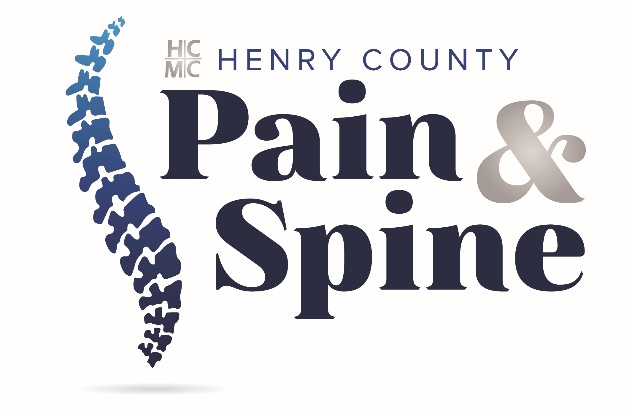 1015 Kelley Drive, Ste 100 Paris, TN 38242Phone: 731-644-8484FAX PAIN & SPINE CLINIC REFERRAL FORM TO: 731-644-8488Date: __________________Referring Provider: __________________________	Print Name: _____________________Phone: ________________________________ 	Fax: ________________Provider Signature: _____________________________________________________Patient InformationName: ____________________________________________	Phone: ______________________DOB: _________________	Chief Complaint: _______________________________________________Primary Insurance:_____________________________________________________________________Secondary Insurance:_____________________________________________________________________FAX THE FOLLOWING REQUIRED INFORMATION WITH THIS REFERRAL FORM:Demographic Sheet from ClinicCopy of Insurance Cards (Front and Back)Office Visit NotesAny other Physical Therapy notes, etc.Current List of MedicationsAll Pertinent Imaging Reports** A new or updated MRI (or CT if unable to obtained MRI) within the last 12 months.  Please note there could be a delay in scheduling without this documentation.